ОТЧЕТПедагога дополнительного образования Таранец В.И.По традиции в конце сентября каждый год отмечается День города Тимашевска. На площади устраивались сельскохозяйственные ярмарки, вставки, посвященные празднику. Детский сад №1 прислал городу Тимашевску поздравительный видеоролик с песнями и танцами.Мой город самый лучший на Земле!
На всей огромной голубой Планете!
Пусть он не так велик, сам по себе.
Его любимей нет на целом свете!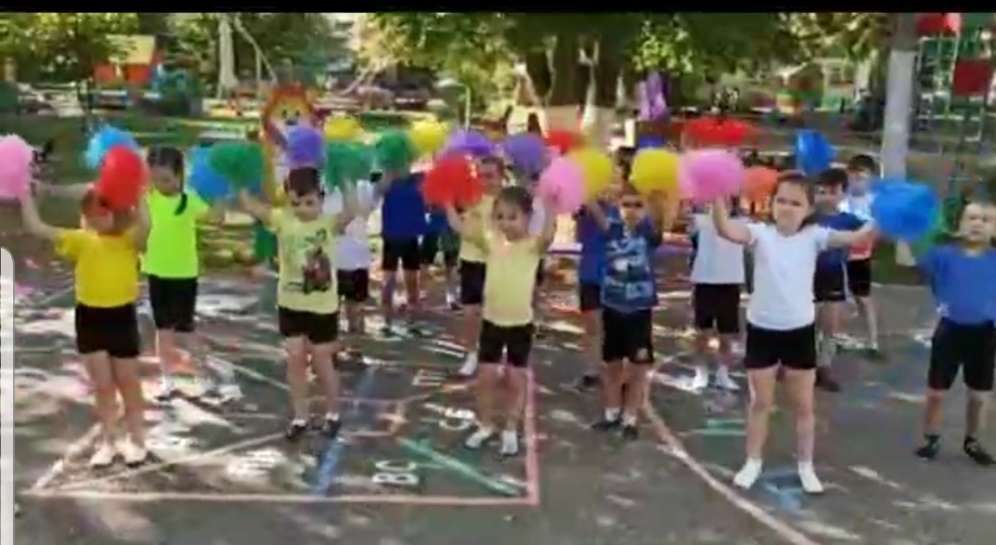 